Max MustermannMusterstraße 12312345 Musterstadtmax@mustermann.de0171 23456789Deutsche Flugsicherung GmbHName NachnameStraße 12312345 MusterstadtMusterstadt, 13.06.2022 Bewerbung als Fluglotse im Bereich Center / Unterer LuftraumSehr geehrte Damen und Herren,nach einer familiär bedingten sechsmonatigen Pause möchte ich meinen gelernten Beruf wieder aufnehmen und mich bei Ihnen als Fluglotse im Bereich Center / Unterer Luftraum vorstellen. Nach meiner Ausbildung arbeitete ich im Radarkontrollzentrum in Musterstadt. Während dieser Anstellung war ich primär für den unteren Luftraum zuständig, was sich bereits während der Ausbildung als der für mich spannendste Bereich herausstellte. Ich konnte sowohl als Koordinationslotse als auch als Radarlotse wertvolle Erfahrungen sammeln. Beide Aufgabenbereiche habe ich als sehr spannend und fordernd kennengelernt. Daher bin ich nun flexibel, dort einzusteigen, wo Ihrerseits der größte Bedarf besteht.Was mich seit Beginn an dem Beruf des Fluglotsen begeistert, ist die Möglichkeit, eigenständig mit viel Verantwortung zu arbeiten und gleichzeitig niemals den Teamgedanken zu verlieren. Kaum ein anderer Beruf kann diese Eigenschaften so verknüpfen. Die Verkehrsentwicklung der letzten Jahre zeigt zudem, dass der Bereich Luftverkehr immer bedeutsamer wird und man sich als Fluglotse stets weiterentwickeln kann und muss, um den aktuellen Herausforderungen gewachsen zu sein. Aus diesem Grund habe ich während meiner bisherigen Karriere stets an Fortbildungen teilgenommen und besitze neben der EU-Fluglotsenlizenz die Erlaubnis APS sowie die Befugnisse TCL und SRA. Darüber hinaus habe ich in meiner Vorbereitung auf den Wiedereinstieg ein aktuelles medizinisches Tauglichkeitszeugnis erworben. Gerne überzeuge ich Sie in einem persönlichen Gespräch von meinen Fähigkeiten und meiner Motivation.Mit freundlichen Grüßen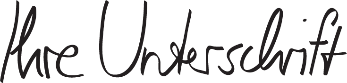 Max Mustermann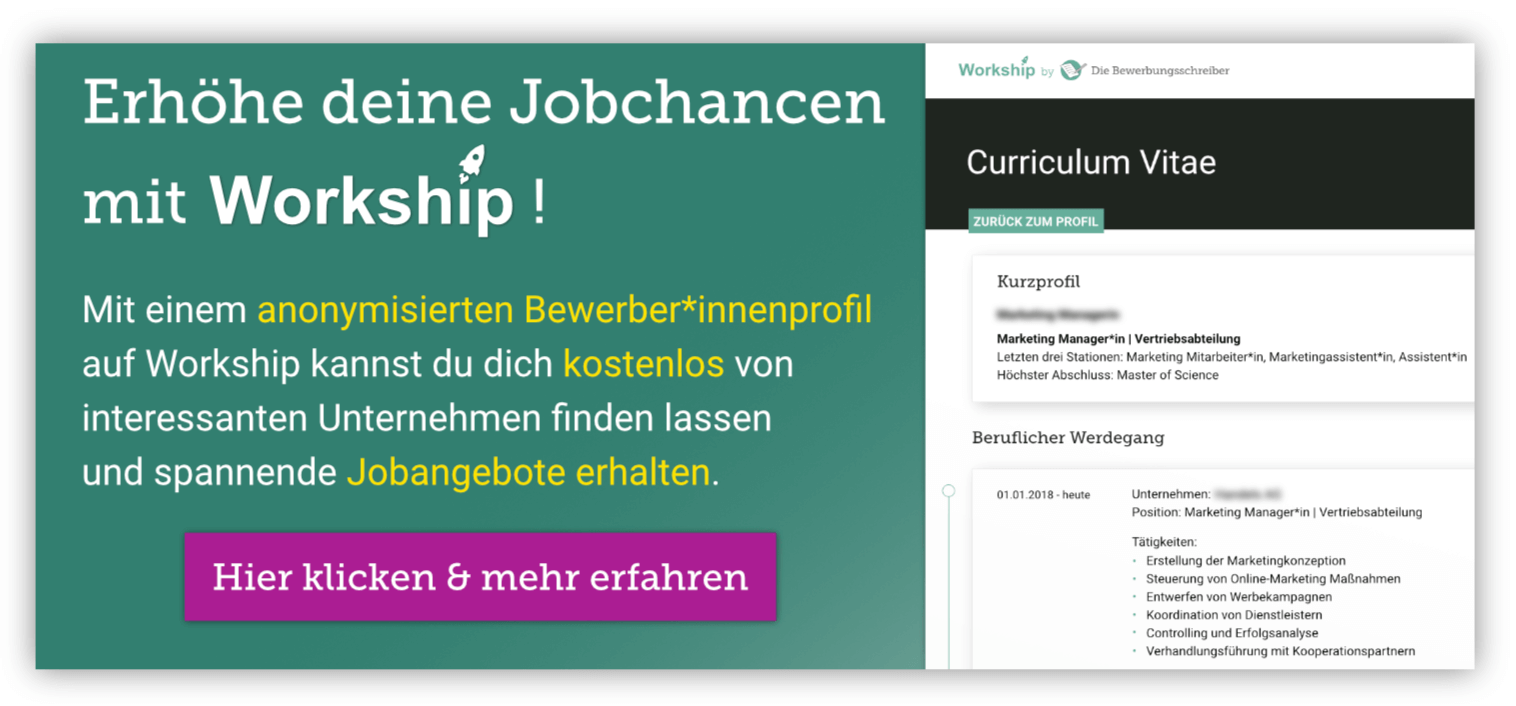 www.die-bewerbungsschreiber.de/workship